Call for Papers 2018Tour Cono Sur Región 13 Sur:PMI Norte, Perú ChapterCongresos Internacionales de Dirección de Proyectos17, 21 y 22 de noviembre, Trujillo, Piura y Cajamarca, Perú.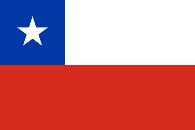 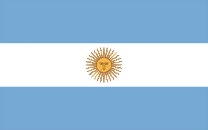 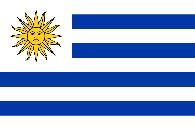 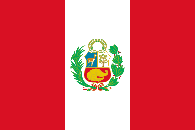 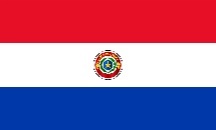 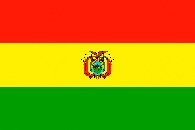 TRUJILLOI Congreso Internacional de Dirección de Proyectos PMI Tour Cono Sur 2018.Sábado 17 de Noviembre, 2018.PIURAII Congreso Internacional de Dirección de Proyectos PMI Tour Cono Sur 2018Miércoles 21 de Noviembre, 2018.CAJAMARCAVII Congreso Internacional de Dirección de Proyectos PMI Tour Cono Sur 2018Jueves 22 de Noviembre, 2018.IntroducciónEl Tour Cono Sur es el encuentro internacional de dirección de proyectos más importante del año en Perú y la Región 13 Sur del PMI, organizado de manera coordinada por los diferentes Capítulos de América Latina del Project Management Institute (PMI®), teniendo lugar en las ciudades de Asunción, Nuevo Cuyo, Montevideo, Rosario, Buenos Aires, Córdoba, Santiago de Chile, Antofagasta, Trujillo, Arequipa, Piura, Cajamarca, Lima, Cochabamba, La Paz y Santa Cruz de la Sierra.Este evento abre un espacio para adquirir conocimientos, compartir experiencias, generar oportunidades y facilitar el desarrollo profesional enfocado en las soluciones para la Dirección de Proyectos y éxito en los negocios.En su primera versión en Trujillo, en su segunda versión en Piura y en su séptima versión en Cajamarca, el Congreso promete reunir a más de 500 profesionales de diversas industrias, regiones y nacionalidades. Alcance del llamadoPMI Norte Perú, Chapter lanza la convocatoria a presentar propuestas de trabajos para exposición durante el Tour Cono Sur Trujillo 2018, Tour Cono Sur Piura 2018 y el Tour Cono Sur Cajamarca 2018, a realizarse el 17 de noviembre en la ciudad de Trujillo, 21 de noviembre en la ciudad de Piura y el 22 de noviembre en la ciudad de Cajamarca respectivamente.Nuestra convocatoria está dirigida a miembros del PMI®, profesionales certificados PMP®, CAPM®, u con otra credencial del PMI®, así como cualquier persona relacionada con la Dirección de Proyectos que desee participar activamente de esta iniciativa.Las presentaciones deben constituir una contribución al desarrollo del conocimiento en las áreas de la Dirección de Proyectos, Programas y Portafolios, de manera que la comunidad de seguidores adquiera información práctica para la aplicación en sus proyectos. Las áreas temáticas consideradas son:Habilidades fundamentales en Dirección de Proyectos.Habilidades avanzadas en Dirección de Proyectos.Habilidades de Liderazgo.Gestión del Talento.Gestión del Cambio.Gestión de Riesgos.Dirección de proyectos públicos (en los que intervienen instituciones del Estado, Gobernaciones, Alcaldías, etc).Gestión de Equipos e Interesados de Proyecto.Marcos Ágiles en Gestión de Proyectos.Buenas Prácticas de Dirección de Proyectos en la Reconstrucción del Norte del Perú.Presentación de propuestas y consultasLos interesados en presentar trabajos de exposición y/ o consultas deben enviar la información solicitada en la “Ficha de Propuesta de Ponencia” con el asunto “Call for papers Tour Cono Sur 2018” a la dirección de correo electrónico del Congreso eventos@pminorteperu.orgHitos del procesoEvaluación de propuestasLa evaluación de las ponencias se realizará considerando los siguientes aspectos: Originalidad del tema presentado.Correspondencia del tema con la temática de los Congresos:Trujillo 2018: “Transformando las Organizaciones a través de la Dirección de Proyectos”.Piura 2018: “Liderando el camino hacia una Región Piura moderna”Cajamarca 2018: “Innovación en Dirección de Proyectos públicos y privados”.Propósito claramente establecido de lo que ganará el asistente con su participación.Tema de interés actual para la profesión de la dirección de proyectos.Objetivos de aprendizaje claramente definidos y alineados con la agenda de la presentación.Estructura de la agenda de la presentación adecuada para una exposición clara del tema.Los trabajos serán evaluados y seleccionados por un Comité designado por la Junta Directiva del PMI Norte, Perú Chapter, cuyas decisiones son inapelables.Proceso de selección de ponenciasLos postulantes deberán presentar los datos especificados en el punto 9 (Ficha de Propuesta de Ponencias). Dichos datos deberán enviarse por correo electrónico a eventos@pminorteperu.org, dentro del plazo establecido en el punto 4 (Hitos del proceso) de este llamado. Con las ponencias seleccionadas se confeccionará el programa del Congreso y se comunicará a los postulantes la hora y la sala donde se desarrollará la ponencia. De existir algún conflicto con el horario propuesto, se deberá comunicar al Comité lo antes posible, de forma a coordinar los eventuales cambios o de poder sustituir la ponencia por alguna de las ponencias de respaldo.Financiamiento El PMI Norte, Perú Chapter facilitará la inscripción gratuita de los expositores al Congreso que corresponda. El PMI Norte, Perú Chapter, organizador de los tres congresos, no será responsable de los gastos de viaje y/o estadía de los expositores seleccionados. Estos lineamientos aplican tanto a expositores nacionales como internacionales.Consideraciones adicionales - BeneficiosLos expositores seleccionados tendrán acceso gratuito al congreso. Cualquier otro gasto adicional relacionado con la participación en el evento (como viajes, estadías, etc.) deberá ser cubierto por los expositores seleccionados. Los expositores que posean certificaciones del PMI acumularán PDUs conforme a los procesos correspondientes del PMI.Posicionarse como un destacado conferencista en el creciente ámbito de la Dirección de Proyectos en Perú. Exponer ante un público amplio y de alta calificación. Profundizar sus conocimientos y habilidades en Dirección de Proyectos mediante el desarrollo y presentación de temas atractivos y valiosos para la profesión. Agregar un valioso antecedente a su CV asociado al evento más visible del Project Management Institute en Latinoamérica.Ficha de Propuesta de Ponencias__________________________________________________Comité Organizador Tour Cono Sur: Trujillo, Piura y Cajamarca 2018PMI Norte, Perú Chapterwww.pminorteperu.org/congresos FECHADESCRIPCIÓN15 – Agosto – 2018Fecha límite de recepción de “Ficha de Propuesta de Ponencia”.24 – Agosto – 2018Evaluación de trabajos y selección de ponencias.31- Agosto – 2018Comunicación a los participantes de las ponencias seleccionadas.28 – Septiembre – 2018Fecha límite para recepción de presentaciones en formato Power Point.12 – Octubre – 2018Fecha límite para envío de sus itinerarios de viaje.17 – Noviembre – 2018Congreso en la ciudad de Trujillo.21 – Noviembre – 2018Congreso en la ciudad de Piura.22 – Noviembre – 2018Congreso en la ciudad de Cajamarca.Datos del PonenteDatos del PonenteDatos del PonenteDatos del PonenteDatos del PonenteDatos del PonenteDatos del PonenteDatos del PonenteNombre CompletoCorreo ElectrónicoTeléfono de contactoEmpresa u organización a la que perteneceNacionalidad, País de residencia¿A qué Congresos postula?Trujillo     PiuraCajamarcaCajamarca¿Ha participado de versiones anteriores del Tour Cono Sur?¿Cómo ponente?¿Cómo ponente?¿Cómo ponente?¿Cómo ponente?¿Cómo participante?¿Cómo participante?¿Cómo participante?¿Ha participado de versiones anteriores del Tour Cono Sur?SiSiNoNoSiNoNoReseña del ponente (Máximo 300 palabras)¿Ha realizado anteriormente presentaciones, trabajos o conferencias similares?SiSiSiSiNoNoNo¿Ha realizado anteriormente presentaciones, trabajos o conferencias similares?¿Dónde? (País del congreso, evento, publicación)   ¿Dónde? (País del congreso, evento, publicación)   ¿Dónde? (País del congreso, evento, publicación)   ¿Dónde? (País del congreso, evento, publicación)   ¿Ha realizado anteriormente presentaciones, trabajos o conferencias similares?¿Cuál? (Nombre del congreso, evento, publicación)¿Cuál? (Nombre del congreso, evento, publicación)¿Cuál? (Nombre del congreso, evento, publicación)¿Cuál? (Nombre del congreso, evento, publicación)¿Ha realizado anteriormente presentaciones, trabajos o conferencias similares?¿Cuándo? (Año del congreso, evento, publicación)¿Cuándo? (Año del congreso, evento, publicación)¿Cuándo? (Año del congreso, evento, publicación)¿Cuándo? (Año del congreso, evento, publicación)¿Ha realizado anteriormente presentaciones, trabajos o conferencias similares?¿Qué tema presentó?¿Qué tema presentó?¿Qué tema presentó?¿Qué tema presentó?Datos de la Ponencia a PresentarDatos de la Ponencia a PresentarDatos de la Ponencia a PresentarDatos de la Ponencia a PresentarDatos de la Ponencia a PresentarTítulo de la PonenciaResumen (máximo 50 palabras) Referencias bibliográficas (completar si corresponde) Objetivo de aprendizaje (¿Qué obtendrán los asistentes de su presentación?) Nivel base de audiencia esperado, en relación al conocimiento en gestión de proyectos (Principiante, Medio, Avanzado o Indiferente) ¿Es un trabajo inédito? (marque con una X)SiNo¿Es un trabajo inédito? (marque con una X)De no ser inédito:De no ser inédito:De no ser inédito:De no ser inédito:¿Es un trabajo inédito? (marque con una X)¿Dónde se presentó anteriormente? (congreso, evento, publicación)¿Dónde se presentó anteriormente? (congreso, evento, publicación)¿Es un trabajo inédito? (marque con una X)¿En qué fecha se publicó o presentó anteriormente? ¿En qué fecha se publicó o presentó anteriormente? Comentarios o información adicional(máximo 100 palabras) 